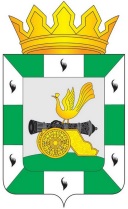 МУНИЦИПАЛЬНОЕ ОБРАЗОВАНИЕ «СМОЛЕНСКИЙ РАЙОН» СМОЛЕНСКОЙ ОБЛАСТИСМОЛЕНСКАЯ РАЙОННАЯ ДУМАРЕШЕНИЕот 27 декабря 2018 года           № 80О рассмотрении результатов депутатских слушаний, проведенных 18 декабря 2018 года по вопросу «О рассмотрении коллективного обращения жителей деревни Бубново Смоленского района об организации водоснабжения населения и о планах мероприятий по приведению качества питьевой воды в соответствие с установленными требованиями»В соответствии с Федеральным законом от 6 октября 2003 года № 131-ФЗ «Об общих принципах организации местного самоуправления в Российской Федерации», Уставом муниципального образования «Смоленский район» Смоленской области Смоленская районная ДумаРЕШИЛА:Результаты депутатских слушаний, проведенных 18 декабря 2018 года по вопросу «О рассмотрении коллективного обращения жителей деревни Бубново Смоленского района об организации водоснабжения населения и о планах мероприятий по приведению качества питьевой воды в соответствие с установленными требованиями» принять к сведению.Исполняющий полномочия председателя Смоленской районной Думы                                                          С.Е. Эсальнек